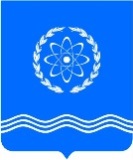 				ОБНИНСКОЕ  ГОРОДСКОЕ  СОБРАНИЕГОРОДСКОГО ОКРУГА «ГОРОД ОБНИНСК»П Р О Т О К О Л  № 14г. Обнинск 									от 28 июня 2016 годаПредседательствующий: Викулин В.В. –   Глава городского самоуправления,							Председатель городского СобранияПрисутствовали депутаты городского Собрания:Наволокин В.В. –  заместитель Председателя городского СобранияПриглашены: Шапша В.В. – глава Администрации города;Ананьев Г.Е. – заместитель главы Администрации города по экономическому развитию;Лежнин В.В. – заместитель главы Администрации города по вопросам городского хозяйства;Попова Т.С. – заместитель главы Администрации города по социальным вопросам;Жарский В.А. – начальник Управления социальной защиты населения Администрации города;Коновалова Л.И. – начальник Управления финансов Администрации города;Помещикова С.А. – начальник Правового Управления Администрации города;Короткова В.И. – начальник управления имущественных и земельных отношений Администрации города;Максимова Г.К. – начальник отдела тарифной политики Администрации города;Соболева Е.Н. – начальник отдела по работе с населением и развитию местного самоуправления Администрации города;Шаванова Т.В. – заместитель начальника Управления финансов Администрации города;Степанов С.А. – заместитель начальника управления делами Администрации города;Радович А.С. – главный специалист управления архитектуры и градостроительства Администрации города;Артемьев Г.Ю. – председатель Контрольно-счетной палаты муниципального образования  «Город Обнинск»;Иванова Е.В. – заместитель председателя Контрольно-счетной палаты муниципального образования «Город Обнитск»; Чумак Д.Ю. – прокурор города Обнинска.Представители средств массовой информации.ПроектПОВЕСТКА ДНЯ:О внесении изменений в решение Обнинского городского Собрания от 15.12.2015 № 01-06 «О бюджете города Обнинска на 2016 год» (в редакции решения городского Собрания от 29.03.2016 №03-11)Коновалова Л.И. – начальник Управления финансов  Администрации города Артемьев Г.Ю. – председатель Контрольно-счетной палатыПахоменко  К.В. –  председатель комитета по бюджету, финансам и  налогамО внесении изменений в Положение о бюджетном процессе в городе Обнинске, утвержденное решением Обнинского городского Собрания от 27.09.2011 № 05-24Пахоменко  К.В. –  председатель комитета по бюджету, финансам и  налогамКоновалова Л.И. – начальник Управления финансов  Администрации городаОб особенностях составления, рассмотрения и утверждения проекта бюджета города Обнинска на 2017 год и плановый период 2018 и 2019 годовКоновалова Л.И. – начальник Управления финансов  Администрации городаПахоменко  К.В. –  председатель комитета по бюджету, финансам и  налогамО назначении публичных слушаний по проекту решения городского Собрания «О внесении изменений и дополнений в Устав муниципального образования «Город Обнинск», утвержденный решением городского Собрания от 04.07.2006  № 01-24»Нарусов М.А. – председатель комитета по законодательству и местному самоуправлениюО внесении изменений в Положение «Об Администрации (исполнительно-распорядительном органе) городского округа «Город Обнинск», утвержденное решением Обнинского городского Собрания от 27.10.2009 № 08-78Нарусов М.А. – председатель комитета по законодательству и местному самоуправлениюО внесении изменений в решение Обнинского городского Собрания от 28.10.2014  № 11-61 «Об утверждении Положения «О территориальном общественном самоуправлении в муниципальном образовании «Город Обнинск»Нарусов М.А. – председатель комитета по законодательству и местному  самоуправлению Соболева Е.Н. – начальник отдела по работе с населением и развитию местного самоуправления Администрации города Об утверждении правил аккредитации журналистов средств массовой информации при Обнинском городском СобранииНарусов М.А. – председатель комитета по законодательству и местному самоуправлениюО внесении изменений и дополнений в Правила землепользования и застройки муниципального образования «Город Обнинск», утвержденные решением городского Собрания № 01-40 от 12.03.2007 (в редакции решений городского Собрания № 02-50  от  20.11.2007, № 02-63  от  17.09.2008, № 03-75 от  29.05.2009, № 02-16 от 21.12.2010, № 02-43 от 26.03.2013, № 02-57 от 22.04.2014, № 04-62 от 25.11.2014, № 04-73 от 25.08.2015)Березнер Л.А. – председатель комитета по экономической политикеРадович А.С. – главный специалист управления архитектуры и градостроительства Администрации городаОб утверждении «Положения о порядке разработки, рассмотрения, утверждения и реализации стратегии социально-экономического развития муниципального образования «Город Обнинск» как наукограда Российской Федерации»Березнер Л.А. – председатель комитета по экономической политикеАнаньев Г.Е. –  заместитель главы Администрации города по экономическому развитиюО внесении изменений в Порядок определения размера арендной платы и ее оплаты за земельные участки, находящиеся в собственности муниципального образования «Город Обнинск», утвержденный решением Обнинского городского Собрания от 13.05.2008 № 06-60 ( в редакции решений городского Собрания от 08.12.2009 № 05-82, от 30.11.2010 № 03-14, от 23.12.2014 № 02-64, от 28.04.2015 № 09-70) Березнер Л.А. – председатель комитета по экономической политикеАнаньев Г.Е. – заместитель главы Администрации города по экономическому развитиюОб уполномоченном органе на осуществление функций по организации регулярных перевозок на территории муниципального образования «Город Обнинск»Березнер Л.А. – председатель комитета по экономической политикеАнаньев Г.Е. –  заместитель главы Администрации города по экономическому развитиюО признании утратившим силу решения Обнинского городского Собрания от 22.04.2014 № 03-57 «Об утверждении Положения «О проведении открытого аукциона среди юридических лиц и индивидуальных предпринимателей на право заключения договора обслуживания регулярного муниципального маршрута пассажирского автотранспорта на территории муниципального образования «Город Обнинск»Березнер Л.А. – председатель комитета по экономической политикеАнаньев Г.Е. –  заместитель главы Администрации города по экономическому развитиюО внесении изменения в «Положение о предоставлении денежной компенсации расходов по оплате процентной ставки по кредиту, полученному для приобретения или строительства жилья или приобретения земельного участка под индивидуальное жилищное строительство», утвержденное решением Обнинского городского Собрания от 28.10.2014 № 13-61Светлаков В.Б. – председатель комитета по социальной политикеПопова Т.С. – заместитель главы Администрации города по социальным вопросамО наделении Управления социальной защиты населения Администрации г.Обнинска функциями и полномочиями учредителя в отношении государственного бюджетного учреждения Калужской области «Обнинский центр социальной помощи семье и детям «Милосердие» и государственного бюджетного учреждения Калужской области «Обнинский реабилитационный центр для детей и подростков с ограниченными возможностями «Доверие»Светлаков В.Б. – председатель комитета по социальной политикеЖарский В.А. – начальник управления социальной защиты населения Администрации городаО присуждении Обнинских городских премий одаренным детям по итогам учебного года 2015/2016Сухарев А.Е. – депутат, председатель комиссии по рассмотрению кандидатов на присуждение премий одаренным детям по итогам учебного года 2015/2016Светлаков В.Б. – председатель комитета по социальной политикеО внесении изменений в Правила благоустройства и озеленения территории муниципального образования "Город Обнинск"Рожкова Н.Г. - председатель комитета по жилищно-коммунальным услугамБерезнер Л.А – председатель комитета по экономической политикеПомещикова С.А. – начальник правового управления Администрации городаО согласовании проекта постановления Администрации города «Об установлении предельного размера платы за содержание  жилого помещения для нанимателей жилых помещений муниципального и государственного жилищных фондов муниципального образования «Город Обнинск»Рожкова Н.Г. - председатель комитета по жилищно-коммунальным услугамМаксимова Г.К. – начальник отдела тарифной политики управления городского хозяйства Администрации городаО заместителе Председателя городского СобранияВикулин В.В. – Глава городского самоуправления,Председатель городского  СобранияОб избрании заместителя Председателя городского СобранияВикулин В.В. – Глава городского самоуправления,Председатель городского  СобранияО присвоении Почетного звания «Почетный гражданин города ОбнинскаВикулин В.В. – Глава городского самоуправления,Председатель городского  СобранияРазное: ВИКУЛИН В.В. открыл заседание городского Собрания  и поприветствовал всех присутствующих. Предложил принять повестку дня за основу. Поставил это предложение на голосование.ГОЛОСОВАЛИ: «за» - 30  , «против» - 0, «воздержались» - 0.ВИКУЛИН В.В. предложил снять с повестки заседания вопрос «О внесении изменений в Правила благоустройства и озеленения территории муниципального образования «Город Обнинск» в связи с тем, что в данном проекте решения имеется несоответствие Федеральному закону.Предоставил слово Чумаку Д. Ю. – прокурору города Обнинска.ЧУМАК Д.Ю. сказал, что по проекту решения «О внесении изменений в Правила благоустройства и озеленения территории муниципального образования «Город Обнинск» прокуратура подготовила отрицательное заключение. Данная трактовка решения противоречит Федеральному законодательству, есть позиция Верховного суда Российской Федерации, выраженная в апелляции от 16 апреля 2016 года  по  Белгородской области город Белгород. Там возникла точно такая же ситуация по Правилам благоустройства и озеленения территории города. Прокуратура города Обнинска рекомендует снять проект решения «О внесении изменений в Правила благоустройства и озеленения территории муниципального образования «Город Обнинск» с повестки дня заседания городского Собрания, вопрос касается транспортных средств.Если сейчас принять проект решения в той редакции, которая сейчас имеется, то это не решит проблемы, из-за которой и вносились изменения. ЧУМАК Д.Ю. попросил поддержать данное предложение  и вернуться к рассмотрению вопроса уже в сентябре месяце.ВИКУЛИН В.В. спросил, есть ли вопросы.НАВОЛОКИН В.В. задал вопрос Рыбалке Ю.В. – заместителю начальника юридического отдела городского Собрания. Как юридический отдел городского Собрания относится к предложению прокуратуры, и есть ли срочность принятия данного решения.РЫБАЛКА Ю.В. ответила, что была предложена формулировка такая, какая устроила бы и Администрацию города и городское Собрание, но раз прокуратура города настаивает на доработке данного решения, то вопрос необходимо снять с повестки заседания и доработь.НАВОЛОКИН В.В. спросил, имеется ли срочность в принятии данного решения.РЫБАЛКА Ю.В. ответила, что срочность принятия данного проекта решения есть, т.к. по данному Положению работает система парктрон и комиссия Администрации города, но раз прокуратура будет опротестовывать все решения комиссии, то лучше вернуться к этому вопросу осенью. ЧУМАК Д.Ю. пояснил, что речь идет о пункте Правил благоустройства, который  содержит ответственность за ненадлежащие парковки транспортных средств. В новой редакции Правил термин «транспортное средство» заменяется термином «движимое имущество», понятие «движимое имущество» не исключает наличие транспортного средства. Завуалированное понятие не снимает ответственность за противоречие норм данных Правил.ВИКУЛИН В.В. предложил проголосовать за исключение проекта решения «О внесении изменений в Правила благоустройства и озеленения территории муниципального образования «Город Обнинск» из повестки дня заседания городского Собрания.ГОЛОСОВАЛИ: «за» - 29  , «против» - 0, «воздержались» - 1.Предложил проголосовать за повестку дня в целом.ГОЛОСОВАЛИ: «за» - 30, «против» - 0, «воздержались» - 0.Повестка дня утверждена.ПОВЕСТКА ДНЯ:О внесении изменений в решение Обнинского городского Собрания от 15.12.2015 № 01-06 «О бюджете города Обнинска на 2016 год» (в редакции решения городского Собрания от 29.03.2016 № 03-11)Коновалова Л.И. – начальник Управления финансов  Администрации города Артемьев Г.Ю. – председатель Контрольно-счетной палатыПахоменко  К.В. –  председатель комитета по бюджету, финансам и  налогамО внесении изменений в Положение о бюджетном процессе в городе Обнинске, утвержденное решением Обнинского городского Собрания от 27.09.2011 № 05-24Пахоменко  К.В. –  председатель комитета по бюджету, финансам и  налогамКоновалова Л.И. – начальник Управления финансов  Администрации городаОб особенностях составления, рассмотрения и утверждения проекта бюджета города Обнинска на 2017 год и плановый период 2018 и 2019 годовКоновалова Л.И. – начальник Управления финансов  Администрации городаПахоменко  К.В. –  председатель комитета по бюджету, финансам и  налогамО назначении публичных слушаний по проекту решения городского Собрания «О внесении изменений и дополнений в Устав муниципального образования «Город Обнинск», утвержденный решением городского Собрания от 04.07.2006  № 01-24»Нарусов М.А. – председатель комитета по законодательству и местному самоуправлениюО внесении изменений в Положение «Об Администрации (исполнительно-распорядительном органе) городского округа «Город Обнинск», утвержденное решением Обнинского городского Собрания от 27.10.2009 № 08-78Нарусов М.А. – председатель комитета по законодательству и местному самоуправлениюО внесении изменений в решение Обнинского городского Собрания от 28.10.2014  № 11-61 «Об утверждении Положения «О территориальном общественном самоуправлении в муниципальном образовании «Город Обнинск»Нарусов М.А. – председатель комитета по законодательству и местному  самоуправлению Соболева Е.Н. – начальник отдела по работе с населением и развитию местного самоуправления Администрации города Об утверждении правил аккредитации журналистов средств массовой информации при Обнинском городском СобранииНарусов М.А. – председатель комитета по законодательству и местному самоуправлениюО внесении изменений и дополнений в Правила землепользования и застройки муниципального образования «Город Обнинск», утвержденные решением городского Собрания № 01-40 от 12.03.2007 (в редакции решений городского Собрания № 02-50  от  20.11.2007, № 02-63  от  17.09.2008, № 03-75 от  29.05.2009, № 02-16 от 21.12.2010, № 02-43 от 26.03.2013, № 02-57 от 22.04.2014, № 04-62 от 25.11.2014, № 04-73 от 25.08.2015)Березнер Л.А. – председатель комитета по экономической политикеРадович А.С. – главный специалист управления архитектуры и градостроительства Администрации городаОб утверждении «Положения о порядке разработки, рассмотрения, утверждения и реализации стратегии социально-экономического развития муниципального образования «Город Обнинск» как наукограда Российской Федерации»Березнер Л.А. – председатель комитета по экономической политикеАнаньев Г.Е. –  заместитель главы Администрации города по экономическому развитиюО внесении изменений в Порядок определения размера арендной платы и ее оплаты за земельные участки, находящиеся в собственности муниципального образования «Город Обнинск», утвержденный решением Обнинского городского Собрания от 13.05.2008 № 06-60 ( в редакции решений городского Собрания от 08.12.2009 № 05-82, от 30.11.2010 № 03-14, от 23.12.2014 № 02-64, от 28.04.2015 № 09-70) Березнер Л.А. – председатель комитета по экономической политикеАнаньев Г.Е. – заместитель главы Администрации города по экономическому развитиюОб уполномоченном органе на осуществление функций по организации регулярных перевозок на территории муниципального образования «Город Обнинск»Березнер Л.А. – председатель комитета по экономической политикеАнаньев Г.Е. –  заместитель главы Администрации города по экономическому развитиюО признании утратившим силу решения Обнинского городского Собрания от 22.04.2014 № 03-57 «Об утверждении Положения «О проведении открытого аукциона среди юридических лиц и индивидуальных предпринимателей на право заключения договора обслуживания регулярного муниципального маршрута пассажирского автотранспорта на территории муниципального образования «Город Обнинск»Березнер Л.А. – председатель комитета по экономической политикеАнаньев Г.Е. –  заместитель главы Администрации города по экономическому развитиюО внесении изменения в «Положение о предоставлении денежной компенсации расходов по оплате процентной ставки по кредиту, полученному для приобретения или строительства жилья или приобретения земельного участка под индивидуальное жилищное строительство», утвержденное решением Обнинского городского Собрания от 28.10.2014 № 13-61Светлаков В.Б. – председатель комитета по социальной политикеПопова Т.С. – заместитель главы Администрации города по социальным вопросамО наделении Управления социальной защиты населения Администрации г.Обнинска функциями и полномочиями учредителя в отношении государственного бюджетного учреждения Калужской области «Обнинский центр социальной помощи семье и детям «Милосердие» и государственного бюджетного учреждения Калужской области «Обнинский реабилитационный центр для детей и подростков с ограниченными возможностями «Доверие»Светлаков В.Б. – председатель комитета по социальной политикеЖарский В.А. – начальник управления социальной защиты населения Администрации городаО присуждении Обнинских городских премий одаренным детям по итогам учебного года 2015/2016Сухарев А.Е. – депутат, председатель комиссии по рассмотрению кандидатов на присуждение премий одаренным детям по итогам учебного года 2015/2016Светлаков В.Б. – председатель комитета по социальной политикеО согласовании проекта постановления Администрации города «Об установлении предельного размера платы за содержание  жилого помещения для нанимателей жилых помещений муниципального и государственного жилищных фондов муниципального образования «Город Обнинск»Рожкова Н.Г. - председатель комитета по жилищно-коммунальным услугамМаксимова Г.К. – начальник отдела тарифной политики управления городского хозяйства Администрации городаО заместителе Председателя городского СобранияВикулин В.В. – Глава городского самоуправления,Председатель городского  СобранияОб избрании заместителя Председателя городского СобранияВикулин В.В. – Глава городского самоуправления,Председатель городского  СобранияО присвоении Почетного звания «Почетный гражданин города ОбнинскаВикулин В.В. – Глава городского самоуправления,Председатель городского  СобранияРазное:1.СЛУШАЛИ: КОНОВАЛОВУ Л.И. – начальника Управления финансов Администрации города по первому вопросу повестки заседания городского Собрания «О внесении изменений в решение Обнинского городского Собрания от 15.12.2015 № 01-06 «О бюджете города Обнинска на 2016 год» (в редакции решения городского Собрания от 29.03.2016 №03-11)».КОНОВАЛОВА Л.И. доложила, что изменения в бюджет города Обнинска на 2016 год вносятся в соответствии со статьями 28, 47 Устава муниципального образования «Город Обнинск» и статьей 10 Положения «О бюджетном процессе в городе Обнинске». Доходы бюджета города на 2016 год увеличиваются на сумму 12 858 093,73 рублей и составят в уточненном бюджете 3 405 075 744,74 рублей.	Увеличение доходов связано с изменениями объемов межбюджетных трансфертов, поступающих из областного и федерального  бюджетов, которые  отражены  в приложении № 4  к проекту решения.Расходы бюджета города на 2016 год увеличиваются на сумму 43 650 093,73 рублей и составят в уточненном бюджете  3 594 565 548,45  рублейРасходы увеличиваются по следующим основным направлениям: - благоустройство сквера на Треугольной площади - 1 млн. рублей;- обустройство детской площадки в ТОС пос. Обнинское - 500 тыс. рублей;- техническое оснащение улично-дорожной сети города с целью обеспечения безопасности дорожного движения - 500 тыс. рублей;- ремонт тротуаров - 10 млн. рублей;- выполнение комплекса работ по ремонту внутриквартальных и внутридворовых проездов - 3 млн. рублей;- ремонт дороги на Кончаловском кладбище - 1, 428 млн. рублей;- приобретение бурильно-крановой машины для копки могил - 2,350 млн. рублей;- реконструкция очистных сооружений (контракты 2015 года) - 1,877 млн. рублей;- строительство хозфекального коллектора - 997 тыс. рублей;- реконструкция сетей уличного освещения - 1 млн. рублей;- ремонт Дома офицеров - 4,540 млн. рублей;- перенос забора при расширении территории школы № 4 - 800 тыс. рублей;- оборудование нового детского сада в микрорайоне № 38 - 9 млн. рублей;- дооборудование детского сада «Хрусталик» для открытия новых групп - 1 млн. рублей;- уменьшение расходов по оборудованию детского сада в микрорайоне «Экодолье» в связи с переносом сроков ввода его в эксплуатацию на 10 млн. рублей.Добавила, что в проекте решения предусмотрены изменения порядка выплат медицинским работникам федеральных государственных учреждений здравоохранения и дополнен пунктом 21 следующего содержания: «21. В целях социальной поддержки отдельных категорий граждан установить с 01 июля по 31 декабря 2016 года денежные выплаты медицинским работникам федеральных государственных учреждений здравоохранения в объеме 18 987 тыс. рублей.Денежные выплаты медицинским работникам федеральных государственных учреждений здравоохранения производить через Управление социальной защиты населения в порядке и на условиях, установленных Администрацией города Обнинска».Отметила, что дефицит бюджета города на 2016 год увеличивается на 30 772 000 рублей и  составит 189 489 773,71 рублей.  На эту же сумму увеличиваются источники финансирования дефицита бюджета - кредиты коммерческих банков.Администрация города просит утвердить проект решения «О внесении изменений в решение Обнинского городского Собрания от 15.12.2015 № 01-06 «О бюджете города Обнинска на 2016 год».ВИКУЛИН В.В. предоставил слово Артемьеву Г.Ю. – председателю Контрольно-счетной палаты муниципального образования  «Город Обнинск».АРТЕМЬЕВ Г.Ю. сообщил, что в соответствии с Бюджетным кодексом Российской Федерации и статьей 13 Положения «О бюджетном процессе в городе Обнинске» проведена проверка проекта решения Обнинского городского Собрания «О внесении изменений в решение Обнинского городского Собрания от 15.12.2015 № 01-06 «О бюджете города Обнинска на 2016 год».Контрольно-счетная палата подготовила заключение, после рассмотрения проекта решения «О внесении изменений в решение Обнинского городского Собрания от 15.12.2015 № 01-06 «О бюджете города Обнинска на 2016 год» на совместном заседании комитета по бюджету, финансам и налогам и комитета по экономической политике. Все предложения и замечания учтены. Предложил учесть заключение Контрольно-счетной палаты при утверждении проекта решения Обнинского городского Собрания «О внесении изменений в решение Обнинского городского Собрания от 15.12.2015 № 01-06 «О бюджете города Обнинска на 2016 год».ВИКУЛИН В.В. предоставил слово Пахоменко К.В. – председателю комитета по бюджету, финансам и налогам. ПАХОМЕНКО К.В. сказал, что проект решения рассмотрен на совместном заседании комитета по бюджету, финансам и налогам и комитета по экономической политике, все замечания озвучены на комитете и учтены в проекте решения.Комитет по бюджету финансам и налогам рекомендует принять проект решения «О внесении изменений в решение Обнинского городского Собрания от 15.12.2015 № 01-06 «О бюджете города Обнинска на 2016 год» на городском Собрании.ВИКУЛИН В.В. спросил, есть ли вопросы. ХАЛЕЦКИЙ Е.В. спросил, почему сдача детского сада в «Экодолье» откладывается, как дальше будут развиваться события?ШАПША В.В. ответил, что сдача объекта детского сада в «Экодолье» задерживается, из-за проблем с теплоснабжением, но строительство продолжается, поэтому средства, заложенные на оборудование детского сада в этом году, переносятся на следующий год. ВИКУЛИН В.В. поставил проект решения на голосование.ГОЛОСОВАЛИ: «за» - 30  , «против» - 0, «воздержались» - 0.Решение № 01-14 принято и прилагается.2.СЛУШАЛИ: ПАХОМЕНКО К.В. по второму вопросу повестки заседания городского Собрания «О внесении изменений в Положение о бюджетном процессе в городе Обнинске, утвержденное решением Обнинского городского Собрания от 27.09.2011 № 05-24».ПАХОМЕНКО К.В. доложил, что внесение изменений в Положение о бюджетном процессе в городе Обнинске инициировано комитетом по бюджету, финансам и налогам. Изменения связаны с изменениями, внесенными в Бюджетный Кодекс Российской Федерации и носят уточняющий характер. Данный проект решения рассмотрен на совместном заседании комитета по бюджету, финансам и налогам и комитета по экономической политике. Все пожелания и предложения внесены. ВИКУЛИН В.В. спросил, есть ли вопросы. Вопросы не поступили. ВИКУЛИН В.В. поставил проект решения на голосование.ГОЛОСОВАЛИ: «за» - 30  , «против» - 0, «воздержались» - 0.Решение № 02-14 принято и прилагается.3.СЛУШАЛИ: КОНОВАЛОВУ Л.И. – начальника Управления финансов Администрации города по третьему вопросу повестки заседания городского Собрания «Об особенностях составления, рассмотрения и утверждения проекта бюджета города Обнинска на 2017 год и плановый период 2018 и 2019 годов».КОНОВАЛОВА Л.И. доложила, что составление проекта бюджета на 2017 год и плановый период 2018 и 2019 годов скорректирован Федеральным законом от 02.06.2016 года № 158-ФЗ «О приостановлении действия отдельных положений Бюджетного кодекса Российской Федерации и внесении изменений в отдельные законодательные акты Российской Федерации» и законом Калужской области «Об особенностях составления, рассмотрения и утверждения проекта бюджета Калужской области на 2017 год и плановый период 2018 и 2019 годов». Руководствуясь двумя этими законами, Администрация города составляет, рассматривает и утверждает проект бюджета города Обнинска на 2017 год и плановый период 2018 и 2019 годов в соответствии с особенностями Федерального закона. Добавила, что составление бюджета в 2016 году будет не на один 2017 год, но еще и на плановый период 2018 и 2019 годы, также сокращаются сроки рассмотрения проекта бюджета в первом и во втором чтении. Сокращаются сроки подготовки заключения Контрольно-счетной палаты муниципального образования «Город Обнинск».Администрация города просит принять данный проект решения.ВИКУЛИН В.В. спросил, есть ли вопросы. ВИКУЛИН В.В. спросил, ожидаются ли проблемы в подготовке и рассмотрении бюджетного процесса. КОНОВАЛОВА Л.И. ответила, что в 2015 году уже была такая практика составления бюджета на год, но сейчас добавляется еще и плановый период, поэтому ожидается большой объем документов.ВИКУЛИН В.В. предоставил слово ПАХОМЕНКО К.В.ПАХОМЕНКО К.В. добавил, что данный проект решения рассмотрен на совместном заседании комитета по бюджету, финансам и налогам и комитета по экономической политике. Сроки рассмотрения бюджета уменьшатся, объем документов увеличится. Комитеты рекомендуют данный проект решения к принятию городским Собранием.ВИКУЛИН В.В. поставил проект решения на голосование.ГОЛОСОВАЛИ: «за» - 30  , «против» - 0, «воздержались» - 0.Решение № 03-14 принято и прилагается.4.СЛУШАЛИ: НАРУСОВА М.А. по четвертому вопросу повестки заседания городского Собрания «О назначении публичных слушаний по проекту решения городского Собрания «О внесении изменений и дополнений в Устав муниципального образования «Город Обнинск», утвержденный решением городского Собрания от 04.07.2006  № 01-24».НАРУСОВ М.А. доложил, что данный проект решения и следующие 5 и 7 вопросы повестки заседания инициированы прокуратурой города Обнинска, на основании проведенного прокуратурой мониторинга. Устав города необходимо привести в соответствие с законодательством.Данный проект решения выносится на публичные слушания, которые состоятся 16 августа 2016 года с 16-00 до 17-00 часов в актовом зале здания Администрации города Обнинска по адресу: Калужская область, город Обнинск, площадь Преображения, д. 1, к. 404. Добавил, что данный проект решения рассмотрен на заседании комитета по законодательству и местному самоуправлению и вопросов не возникло.ВИКУЛИН В.В. спросил, есть ли вопросы.Вопросов не поступило. Поставил проект решения на голосование.ГОЛОСОВАЛИ: «за» - 30  , «против» - 0, «воздержались» - 0.Решение № 04-14 принято и прилагается.5.СЛУШАЛИ: НАРУСОВА М.А. по пятому вопросу повестки заседания городского Собрания «О внесении изменений в Положение «Об Администрации (исполнительно-распорядительном органе) городского округа «Город Обнинск», утвержденное решением Обнинского городского Собрания от 27.10.2009 № 08-78».НАРУСОВ М.А. доложил, что данный проект решения также приводится в соответствие с Федеральным законодательством по инициативе прокуратуры города Обнинска. Изменения касаются пункта 4 Положения «Об Администрации (исполнительно-распорядительном органе) городского округа «Город Обнинск» полномочий Администрации города.Проект решения рассмотрен на комитете по законодательству и местному самоуправлению, вопросов не возникло.ВИКУЛИН В.В. спросил, есть ли вопросы.Вопросов не поступило. Поставил проект решения на голосование.ГОЛОСОВАЛИ: «за» - 30  , «против» - 0, «воздержались» - 0.Решение № 05-14 принято и прилагается.6.СЛУШАЛИ: НАРУСОВА М.А. по шестому вопросу повестки заседания городского Собрания «О внесении изменений в решение Обнинского городского Собрания от 28.10.2014  № 11-61 «Об утверждении Положения «О территориальном общественном самоуправлении в муниципальном образовании «Город Обнинск».НАРУСОВ М.А. сказал, что вопрос рассмотрен на комитете по законодательству и местному самоуправлению. Предоставил слово Соболевой Е.Н. -  начальнику отдела по работе с населением и развитию местного самоуправления Администрации города.СОБОЛЕВА Е.Н. доложила, что данные изменения в Положение «О территориальном общественном самоуправлении в муниципальном образовании «Город Обнинск» вносятся в главу 7 данного Положения и касаются поощрения членов ТОС. Отметила, что ранее поощрялись только председатели ТОС и члены комитетов ТОС. Данным проектом решения Администрация города просит поощрять не только председателей и членов комитетов  ТОС, но и инициативных граждан ТОС и жителей, активно участвующих в осуществлении местного самоуправления на общественных началах. ВИКУЛИН В.В. спросил, есть ли вопросы.Вопросов не поступило. Поставил проект решения на голосование.ГОЛОСОВАЛИ: «за» - 30  , «против» - 0, «воздержались» - 0.Решение № 06-14 принято и прилагается.7.СЛУШАЛИ: НАРУСОВА М.А. по седьмому вопросу повестки заседания городского Собрания «Об утверждении правил аккредитации журналистов средств массовой информации при Обнинском городском Собрании».НАРУСОВ М.А. доложил, что на основании статьи 48 Закона Российской Федерации от 27.12.1991 № 2124-1 «О средствах массовой информации», Федерального закона от 09.02.2009 № 8-ФЗ «Об обеспечении доступа к информации о деятельности государственных органов и органов местного самоуправления», предложения о принятии нормативного правового акта Прокуратуры города Обнинска № 7-28-2016 от 25.05.2016 были разработаны правила аккредитации журналистов средств массовой информации при Обнинском городском Собрании. Данные правила были рассмотрены на комитете по законодательству и местному самоуправлению и рекомендованы к принятию городским Собранием города Обнинска.ВИКУЛИН В.В. спросил, есть ли вопросы.БЕРЕЗНЕР Л.А. спросил, может ли возникнуть такая ситуация, что Обнинский журналист не будет аккредитован и допущен до заседания городского Собрания.НАРУСОВ М.А. ответил, что данные правила не запрещают находиться на заседаниях городского Собрания не аккредитованным журналистам. ГАЛКИН И.А. спросил, журналист должен являться сотрудником СМИ, и должен ли он иметь при себе удостоверение журналиста.НАРУСОВ М.А. ответил, что журналист должен иметь при себе документы, удостоверяющие его личность, и документы, подтверждающие, что он является штатным или нештатным сотрудником СМИ. ГАЛКИН И.А. попросил уточнить, должно ли быть при себе удостоверение  журналиста. НАРУСОВ М.А. ответил, что удостоверение журналиста не обязательно, главное подтвердить, что журналист является сотрудником представляемого СМИ. ВИКУЛИН В.В. поставил проект решения на голосование.ГОЛОСОВАЛИ: «за» - 29  , «против» - 0, «воздержались» - 1.Решение № 07-14 принято и прилагается.8.СЛУШАЛИ: БЕРЕЗНЕРА Л.А. по восьмому вопросу повестки заседания городского Собрания «О внесении изменений и дополнений в Правила землепользования и застройки муниципального образования «Город Обнинск», утвержденные решением городского Собрания № 01-40 от 12.03.2007 (в редакции решений городского Собрания № 02-50  от  20.11.2007, № 02-63  от  17.09.2008, № 03-75 от  29.05.2009, № 02-16 от 21.12.2010, № 02-43 от 26.03.2013, № 02-57 от 22.04.2014, № 04-62 от 25.11.2014, № 04-73 от 25.08.2015)».БЕРЕЗНЕР Л.А. доложил, что в соответствии со статьями 31, 32, 33 Градостроительного кодекса Российской Федерации, статьей 28 Устава муниципального образования «Город Обнинск» вносятся изменения и дополнения в Правила землепользования и застройки муниципального образования «Город Обнинск». Вводится две новые зоны: - зона «ОД-4» – зона обслуживания и деловой активности местного значения исторически сложившегося района города в районе улиц Блохинцева и Пирогова. Зона предполагает многофункциональную застройку этажностью не более 9 этажей. Это делается для того, чтобы сохранить облик «Старого города», чтобы не было домов выше 9 этажей;- зона «Ж-5» - зона ограничения и запрета застройки около «НПО «Технология». Цель введения – ограничение самовольной застройки на территориях, не предназначенных для строительства зданий и строений. В указанной зоне может осуществляться садоводство и огородничество, благоустройство, располагаться сады и скверы, необходимая инфраструктура.Добавил, что из зоны спортивных объектов предлагается исключить: общежития, бизнес-центры, офисы, банки, ломбарды, почтовые отделения и телефонные пункты. Остальные пункты несут редакционный характер.Данный проект решения был рассмотрен на совместном заседании комитета по экономической политике и комитете по бюджету, финансам и налогам. Были заданы вопросы, и получены ответы.ВИКУЛИН В.В. спросил, есть ли вопросы.ШАТУХИН А.Е. попросил уточнить, в пункте 17 «код 1.110 «Малоэтажные жилые дома до 4-х этажей, включая мансардный»», это планируется реконструкция домов.РАДОВИЧ А.С. ответила, что реконструкция не планируется. Данный термин соответствует действующему законодательству.РОЖКОВА Н.Г. спросила, в зоне «ОД-4» не будут ли строить дома выше 9 этажей.ШАПША В.В. ответил, что в старом городе имеется зона «ОД-2», которая не ограничена этажностью домов. Данными изменениями эта зона теперь ограничивается постройками домов не выше девяти этажей.ВИКУЛИН В.В. поставил проект решения на голосование.ГОЛОСОВАЛИ: «за» - 30  , «против» - 0, «воздержались» - 0.Решение № 08-14 принято и прилагается.9.СЛУШАЛИ: БЕРЕЗНЕРА Л.А. по девятому вопросу повестки заседания городского Собрания «Об утверждении «Положения о порядке разработки, рассмотрения, утверждения и реализации стратегии социально-экономического развития муниципального образования «Город Обнинск» как наукограда Российской Федерации».БЕРЕЗНЕР Л.А. доложил, что данное Положение разработано согласно Федеральному закону от 28.06.2014 №172-ФЗ «О стратегическом планировании в Российской Федерации». В целом для муниципальных образований стратегия социально-экономического развития не является обязательным документом, поскольку имеется Программа комплексного социально-экономического развития. В связи с изменением Федерального законодательства, которое вступает в силу с 1 января 2017 года, Положение о порядке разработки, рассмотрения, утверждения и реализации стратегии социально-экономического развития должно быть разработано. Добавил, что разработать данное Положение поручается Администрации города т.к. муниципальные программы, прогноз социально-экономического развития муниципального образования утверждаются Администрацией города в силу действующего законодательства. Сказал, что данный проект решения был рассмотрен на заседании комитета по экономической политике и комитета по бюджету, финансам и налогам. Вопросы были заданы, ответы получены, но не в полной мере.ВИКУЛИН В.В. спросил, есть ли вопросы.ВИКУЛИН В.В. спросил, как видится работа депутатского корпуса, городского научно-технического совета и структуры, которую возглавляет Сотников А.А. «АИРКО».БЕРЕЗНЕР Л.А. ответил, что депутатский корпус предыдущего созыва вел работу совместно с ГНТС. В Администрации города имеется рабочая группа, при необходимости депутаты данного созыва могут присоединиться к работе в рабочей группе.ВИКУЛИН В.В. предоставил слово Ананьеву Г.Е. – заместителю главы Администрации города по экономическому развитию.АНАНЬЕВ Г.Е. отметил, что с осени 2015 года ведутся стратегические сессии, в которых участвуют порядка 200 человек – это представители малого и среднего бизнеса, представители культуры и социального направления.Добавил, что готовится к защите в Министерстве образования и науки Российской Федерации один из проектов - «Детский Технопарк», за который планируется получить инновационное вознаграждение в виде гранта. Данный проект готовится к реализации на территории города Обнинска. Отметил, что это будет первый шар к реализации стратегии социально-экономического развития.ВИКУЛИН В.В. поставил проект решения на голосование.ГОЛОСОВАЛИ: «за» - 30  , «против» - 0, «воздержались» - 0.Решение № 09-14 принято и прилагается.10.СЛУШАЛИ: БЕРЕЗНЕРА Л.А. по десятому вопросу повестки заседания городского Собрания «О внесении изменений в Порядок определения размера арендной платы и ее оплаты за земельные участки, находящиеся в собственности муниципального образования «Город Обнинск», утвержденный решением Обнинского городского Собрания от 13.05.2008 № 06-60 (в редакции решений городского Собрания от 08.12.2009 № 05-82, от 30.11.2010 № 03-14, от 23.12.2014 № 02-64, от 28.04.2015 № 09-70)».БЕРЕЗНЕР Л.А. доложил, что в данный документ вносятся два изменения. В связи с тем, что в Земельном кодексе имеются два способа предоставления  в аренду земельных участков: через аукцион и без проведения торгов, соответственно и арендная плата определяется либо по итогам аукциона, либо в порядке, определенном органами местного самоуправления. Таким образом, наименование порядка требует уточнения, что он распространяется только на случаи предоставления земельных участков в аренду без торгов.Кроме того, Земельный кодекс предусматривает случаи, когда арендная плата для отдельных категорий граждан и юридических лиц не может превышать земельного налога. Все эти случаи перечислены в статье 39.7 Земельного кодекса и касаются развития и освоения застроенной территории, а также лиц, имеющих право на бесплатное первоочередное получение земельных участков.Добавил, что данный вопрос также рассмотрен на заседании комитета по экономической политике и комитета по бюджету, финансам и налогам. Вопрос у депутатов не возникло. ВИКУЛИН В.В. спросил, есть ли вопросы.Вопросов не поступило. Поставил проект решения на голосование.ГОЛОСОВАЛИ: «за» - 30  , «против» - 0, «воздержались» - 0.Решение № 10-14 принято и прилагается.11.СЛУШАЛИ: БЕРЕЗНЕРА Л.А. по одиннадцатому вопросу повестки заседания городского Собрания «Об уполномоченном органе на осуществление функций по организации регулярных перевозок на территории муниципального образования «Город Обнинск».БЕРЕЗНЕР Л.А. доложил, что с 14 июля 2015 года вступил в силу Федеральный закон № 220 - ФЗ «Об организации регулярных перевозок пассажиров и багажа автомобильным транспортом и городским наземным электрическим транспортом в Российской Федерации и о внесении изменений в отдельные законодательные акты Российской Федерации».Пунктом 10 статьи 39 закона установлено, что в течение 180 дней со дня официального опубликования настоящего Федерального закона органы местного самоуправления приводят муниципальные нормативные акты в соответствие с положениями настоящего закона.В соответствии с положениями закона необходимо определить уполномоченный орган на осуществление функций по организации регулярных перевозок.Полномочия на осуществление указанных функций возлагаются на Администрацию города. Новые договоры будут заключаться по правилам, установленным законом: для регулируемых тарифов – это процедуры согласно Федеральному закону от 05.04.2013 № 44-ФЗ «О контрактной системе в сфере закупок товаров, работ, услуг для обеспечения государственных и муниципальных нужд», для нерегулируемых тарифов – это открытый конкурс, предусмотренный Федеральным законом от 13.07.2015 №220-ФЗ «Об организации регулярных перевозок пассажиров и багажа автомобильным транспортом и городским наземным электрическим транспортом в Российской Федерации и о внесении изменений в отдельные законодательные акты Российской Федерации».ВИКУЛИН В.В. спросил, есть ли вопросы.БЕРЕЗНЕР Л.А. сказал, что у него есть вопрос к Ананьеву Г.Е.БЕРЕЗНЕР Л.А. попросил уточнить, в 2014 году было разработано Положение «О проведении открытого аукциона среди юридических лиц и индивидуальных предпринимателей на право заключения договора обслуживания регулярного муниципального маршрута пассажирского автотранспорта на территории муниципального образования «Город Обнинск», по этому Положению был проведен аукцион, где разыграли всего 4 маршрута из 25 представленных. С остальными перевозчиками продлили договора до середины 2017 года, на основании чего?АНАНЬЕВ Г.Е. ответил, по Федеральному закону № 220 – ФЗ «Об организации регулярных перевозок пассажиров и багажа автомобильным транспортом и городским наземным электрическим транспортом в Российской Федерации и о внесении изменений в отдельные законодательные акты Российской Федерации» дается один год на приведение в надлежащее состояние нормативных правовых актов. В настоящее время, анализируя закон, есть понимание, что не полностью сформирована Федеральная правовая база, необходимая для организации проведения торгов. На данный момент принято решение в течение 2016 года максимально подготовиться к проведению аукциона на право заключения договора обслуживания регулярного муниципального маршрута пассажирского автотранспорта. БЕРЕЗНЕР Л.А. спросил, почему продлили договоры с перевозчиком именно на два года,  до середины 2017 года.АНАНЬЕВ Г.Е. ответил, что договора продлены с перевозчиками на неопределенный срок с указанием того, что как будет принято решение о проведении аукциона, договоры сразу закончат свое действие. ВИКУЛИН В.В. поставил проект решения на голосование.ГОЛОСОВАЛИ: «за» - 30  , «против» - 0, «воздержались» - 0.Решение № 11-14 принято и прилагается.12.СЛУШАЛИ: БЕРЕЗНЕРА Л.А. по двенадцатому вопросу повестки заседания городского Собрания «О признании утратившим силу решения Обнинского городского Собрания от 22.04.2014 № 03-57 «Об утверждении Положения «О проведении открытого аукциона среди юридических лиц и индивидуальных предпринимателей на право заключения договора обслуживания регулярного муниципального маршрута пассажирского автотранспорта на территории муниципального образования «Город Обнинск».БЕРЕЗНЕР Л.А. доложил, что в связи с вступлением в силу Федерального закона № 220 – ФЗ «Об организации регулярных перевозок пассажиров и багажа автомобильным транспортом и городским наземным электрическим транспортом в Российской Федерации и о внесении изменений в отдельные законодательные акты Российской Федерации», необходимо привести в соответствие нормативно-правовую базу, регулирующую данные перевозки.ВИКУЛИН В.В. спросил, есть ли вопросы.Вопросов не поступило. Поставил проект решения на голосование.ГОЛОСОВАЛИ: «за» - 30  , «против» - 0, «воздержались» - 0.Решение № 12-14 принято и прилагается.13.СЛУШАЛИ: СВЕТЛАКОВА В.Б. по тринадцатому вопросу повестки заседания городского Собрания «О внесении изменения в «Положение о предоставлении денежной компенсации расходов по оплате процентной ставки по кредиту, полученному для приобретения или строительства жилья или приобретения земельного участка под индивидуальное жилищное строительство», утвержденное решением Обнинского городского Собрания от 28.10.2014 № 13-61».СВЕТЛАКОВ В.Б. доложил, что данная программа действует с 2008 года и за этот период улучшили свое жилищное положение 139 семей, из них: 81 семья работников образования, 50 семей медицинских работников и 8 многодетных семей. На реализацию подпрограммы в 2016 году в бюджете города предусмотрено 12 млн. рублей. В 2016 году планируется провести шестую заявочную кампанию с 19 сентября 2016 года по 18 ноября 2016 года включительно. Финансовые обязательства перед участниками данной заявочной кампании возникнут с февраля 2017 года. На реализацию подпрограммы в бюджете на 2017 год предусмотрено 15,0 млн. рублей.Добавил, что с 1 января 2016 года ставка рефинансирования ЦБ РФ была приравнена к ключевой ставке и составила 11 % годовых (с 14.09.2012 по 31.12.2015 была 8,25%). В связи с дефицитом городского бюджета за 2015 год и тенденцией к снижению доходной части бюджета города в 2016 году, возникла необходимость зафиксировать размер суммы компенсации на уровне прошлых лет, а именно 8,25% годовых.Данный проект решения был рассмотрен на заседании комитета по социальной политике, вопросов у депутатов не возникло.ВИКУЛИН В.В. спросил, есть ли вопросы.ВИКУЛИН В.В. спросил, на какой срок фиксируется ставка 8,25%.ПОПОВА Т.С. ответила, что ставка фиксируется на заявочную компанию, на один год.БЕРЕЗНЕР Л.А. спросил, у каждого заключенного договора свои условия?ПОПОВА Т.С. ответила, что ставка 8,25% очень хорошая ставка, ни один договор не заключен на большую ставку. СВЕТЛАКОВ В.Б. добавил, что если заключен договор с банком, где процентная ставка ниже 8,25 %, то компенсируется именно та процентная ставка.ВИКУЛИН В.В. поставил проект решения на голосование.ГОЛОСОВАЛИ: «за» - 30  , «против» - 0, «воздержались» - 0.Решение № 13-14 принято и прилагается.14.СЛУШАЛИ: СВЕТЛАКОВА В.Б. по четырнадцатому вопросу повестки заседания городского Собрания «О наделении Управления социальной защиты населения Администрации г. Обнинска функциями и полномочиями учредителя в отношении государственного бюджетного учреждения Калужской области «Обнинский центр социальной помощи семье и детям «Милосердие» и государственного бюджетного учреждения Калужской области «Обнинский реабилитационный центр для детей и подростков с ограниченными возможностями «Доверие».СВЕТЛАКОВ В.Б. доложил, что Управление социальной защиты населения города Обнинска наделяют функциями и полномочиями учредителя в отношении государственного бюджетного учреждения Калужской области «Обнинский центр социальной помощи семье и детям «Милосердие» и государственного бюджетного учреждения Калужской области «Обнинский реабилитационный центр для детей и подростков с ограниченными возможностями «Доверие» сроком до 31 декабря 2016 год по доверенности от главы Администрации города. Данным решением определены функции и полномочия Управления социальной защиты населения города Обнинска.Добавил, что данный проект решения был рассмотрен на заседании комитета по социальной политике, депутаты поддержали проект решения.ВИКУЛИН В.В. спросил, есть ли вопросы.КОСИНСКАЯ А.Б. задала два вопроса:- полномочия передаются до 31 декабря 2016 года, а дальше кто будет вести функции учредителя;- полномочия передаются Управлению социальной защиты населения города Обнинска, а под этот объем работы в Управлении социальной защиты населения города Обнинска выделяется ли ставка сотрудника.СВЕТЛАКОВ В.Б. попросил ответить Жарского В.А. – начальника Управления социальной защиты населения города Обнинска.ЖАРСКИЙ В.А. ответил, что дополнительной ставки в штате не выделяется, работа будет осуществляться своими силами. А что касается дальнейшей работы, кто будет вести функции учредителя по окончании срока действия доверенности, скорее всего ее продлят.НАРУСОВ М.А. спросил, кто сможет ответить, к чему все эти действия, есть ли целесообразность.ПОПОВА Т.С. ответила, что данные центры ранее были в ведомстве Администрации города, затем их передали в ведомство области. Данные центры находятся на территории города и работают для жителей города Обнинска. Финансирование бюджетных организаций проходит через Управление социальной защиты населения города Обнинска и по тем кодам, которые предусмотрены бюджетом города Обнинска.ШАТУХИН А.Е. спросил, вовремя ли поступает финансирование на эти центры из области, и поступают ли вообще?ПОПОВА Т.С. ответила, что данные учреждения получили государственный заказ. Проблема заключается в том, что данные центры имеют долги за 2015 год, и эта сумма гасится из текущих средств. Это проблема, но она решается в рабочем порядке. Все выплаты производятся из областного бюджета. В данное время эти два учреждения живут в жесткой экономии средств.ВИКУЛИН В.В. поставил проект решения на голосование.ГОЛОСОВАЛИ: «за» - 29  , «против» - 0, «воздержались» - 1.Решение № 14-14 принято и прилагается.15.СЛУШАЛИ: СУХАРЕВА А.Е. по пятнадцатому вопросу повестки заседания городского Собрания «О присуждении Обнинских городских премий одаренным детям по итогам учебного года 2015/2016».СУХАРЕВ А.Е. доложил, что в соответствии с Положением «О присуждении Обнинских городских премий одаренным детям» по итогам 2015/2016 годов в Обнинское городское Собрание поступило 38 заявлений. Комиссия изучила все поданные заявления по кандидатам и приняла решение – 24 кандидата рекомендованы на присуждение премий, 14 кандидатов отклонены, как не соответствующие Положению «О присуждении премий одаренным детям». Были представлены все направления, но в список вошли: 16 кандидатов от спорта (11 представителей в виде спорта – плавание, 2 из них представителя в дисциплине плавание детей с ограниченными возможностями;  2 представителя в виде спорта по шахматам; 1 представитель тяжелой атлетики и 2 представителя спортивной гимнастики) и 8 кандидатов от образования.Данный проект решения был рассмотрен на всех профильных комитетах городского Собрания и рекомендован к принятию городским Собранием.СВЕТЛАКОВ В.Б. добавил, что в очередной раз комиссия работает по прежнему Положению, которое, к сожалению, не дает возможности присудить премии одаренным детям в области культуры. По доработке Положения «О присуждении Обнинских городских премий одаренным детям» уже создана рабочая группа, в которую уже начинают поступать предложения от депутатов о том, как проработать направление в области культуры. ВИКУЛИН В.В. спросил, есть ли вопросы, кто желает выступить.СИЛУЯНОВ А.Ю. сказал, что данное Положение дает возможность проверить работу в тех или иных направлениях социальный сектор, в частности: культуру, спорт и образование. Объективные данные показали результат.ФРАЙ Ю.В. поддержал Силуянова А.Ю. и добавил, что нельзя понижать планку по критериям, по которым отбирают одаренных детей. ГУРОВ З.Р. отметил, что не может такого быть, чтобы в городе Обнинске не было одаренных детей в области культуры. Необходимо проработать критерии в Положении в области культуры.РОЖКОВА Н.Г. сказала, что в 2015 году не прислушалась к мнению начальника Управления культуры и молодежной политики Фалеевой И.Н., в этом году более тесно столкнулась с процедурой отбора детей на конкурсы Российского уровня среди творческих коллективов. Необходимо проработать данное Положение.ПАХОМЕНКО К.В. спросил, в бюджете города достаточно ли заложено средств.СУХАРЕВ А.Е. ответил, что в бюджете города на 2016 год не достаточно заложено средств, не хватает 75 тыс. рублей, и при следующем уточнении бюджета необходимо будет изыскать и внести недостающие средства.ВИКУЛИН В.В. поставил проект решения на голосование.ГОЛОСОВАЛИ: «за» - 30  , «против» - 0, «воздержались» - 0.Решение № 15-14 принято и прилагается.16.СЛУШАЛИ: РОЖКОВУ Н.Г. по шестнадцатому вопросу повестки заседания городского Собрания «О согласовании проекта постановления Администрации города «Об установлении предельного размера платы за содержание  жилого помещения для нанимателей жилых помещений муниципального и государственного жилищных фондов муниципального образования «Город Обнинск».РОЖКОВА Н.Г. доложила, что в соответствии с законодательством Российской Федерации и нормативными правовыми актами муниципального образования «Город Обнинск» предлагается проект решения по изменению размера платы за содержание жилого помещения для нанимателей жилых помещений в 2016 году.Предельный размер платы для нанимателей жилых помещений не менялся  с декабря 2014 года. В 2016 году предельный размер платы за содержание жилого помещения увеличится на 5,4%, что соответствует Прогнозу социально-экономического развития Российской Федерации на 2016 год.Размер платы за содержание и ремонт жилого помещения должен быть установлен на общем собрании собственников, а в наниматели вносят плату за содержание и ремонт жилого помещения не выше предельного размера платы установленной настоящим постановлением.Добавила, что данный вопрос проработан на заседании комитета по жилищно-коммунальным услугам. Депутаты должны быть готовы к вопросам от жителей города, когда данное решение будет опубликовано.ВИКУЛИН В.В. спросил, есть ли вопросы.Вопросов не поступило. Поставил проект решения на голосование.ГОЛОСОВАЛИ: «за» - 30  , «против» - 0, «воздержались» - 0.Решение № 16-14 принято и прилагается.17.СЛУШАЛИ: ВИКУЛИНА В.В. по семнадцатому вопросу повестки заседания городского Собрания «О заместителе Председателя городского Собрания».ВИКУЛИН В.В. доложил, что город Обнинск находится в стесненных земельных условиях, но город растет, строится и процветает. В городе появляются новые строительные компании, возникают новые жилищно-коммунальные хозяйства, и встает вопрос о том, что депутатский корпус должен более активно участвовать в перспективном облике города Обнинска. Вследствие этого, в городском Собрании появилось предложение об избрании второго заместителя Председателя городского Собрания на непостоянной основе для того, чтобы депутатский корпус более активно принимал участие в градостроительных вопросах.ВИКУЛИН В.В. спросил, есть ли вопросы.Вопросов не поступило. Поставил проект решения на голосование.ГОЛОСОВАЛИ: «за» - 30  , «против» - 0, «воздержались» - 0.Решение № 17-14 принято и прилагается.18.СЛУШАЛИ: ВИКУЛИНА В.В. по восемнадцатому вопросу повестки заседания городского Собрания «Об избрании заместителя Председателя городского Собрания».ВИКУЛИН В.В. доложил, что в городское Собрание поступило заявление от депутата Сошникова М.А. о его согласии быть избранным вторым заместителем Председателя городского Собрания на непостоянной основе. Данная кандидатура была рассмотрена на комитетах и поддержана депутатами городского Собрания.ВИКУЛИН В.В. объявил, что в бюллетень для тайного голосования вносится фамилия  одного кандидата – Сошникова М.А..Голосование по данному вопросу проходит тайно.ВИКУЛИН В.В. объявил перерыв для тайного голосования.После перерыва: ВИКУЛИН В.В. предоставил слово председателю счетной комиссии Гурову З.Р.ГУРОВ З.Р. огласил протокол № 10 по вопросу избрания заместителя Председателя городского Собрания. Доложил, что в бюллетень для тайного голосования была внесена одна кандидатура: Сошникова М.А. Роздано бюллетеней 30, при вскрытии обнаружено 30, признаны испорченными и недействительными 0. Результаты голосования по данному вопросу: Сошников М.А. голосов «за» 30, голосов «против» 0, недействительных бюллетеней 0. По результатам голосования заместителем Председателя городского Собрания избран Сошников М.А.ВИКУЛИН В.В. предложил принять к сведению Протокол № 10.Решение № 18-14 принято и прилагается.19.СЛУШАЛИ: ВИКУЛИНА В.В. по девятнадцатому вопросу повестки заседания городского Собрания «О присвоении Почетного звания «Почетный гражданин города Обнинска».ВИКУЛИН В.В. доложил, что в городское Собрание поступило 6 предложений по кандидатам на присвоение почетного звания «Почетный гражданин города Обнинска». 3 кандидатуры посмертно и 3 здравствующих жителя города.Все кандидатуры внесены в бюллетень для тайного голосования. Почетное звания «Почетный гражданин города Обнинска» будет присвоено тому кандидату, который набирает 20 и более голосов.ВИКУЛИН В.В. объявил перерыв для тайного голосования.После перерыва: ВИКУЛИН В.В. предоставил слово председателю счетной комиссии Гурову З.Р.ГУРОВ З.Р. огласил протокол № 11 по вопросу «О присвоении почетного звания «Почетный гражданин города Обнинска». Доложил, что в бюллетень для тайного голосования были внесены шесть кандидатур. Роздано бюллетеней 30, при вскрытии обнаружено 30, признаны испорченными и недействительными 1. По результатам голосования почетное звания «Почетный гражданин города Обнинска» присваивается: Бондаренко И.И. (посмертно) и Кулешов Н.П. (посмертно).ВИКУЛИН В.В. предложил принять к сведению Протокол № 11Решение № 19-14 принято и прилагается.Решение № 20-14 принято и прилагается.ВИКУЛИН В.В. объявил о закрытии заседания.Глава городского Самоуправления,Председателя городского Собрания 					В.В. Викулин2 – в дело1 – Администрация 1 – прокуратураАнциферов Р.Г.Березнер Л.А.Галкин И.А.Гуров З.Р.Журавлев М.В. Заеленков Д.Н. Зыков А.А.Корнилова Е.И. Косинская А.Б.Краско С.П.Наруков В.В.Нарусов М.А.Пахоменко К.В. Петров В.А. Пикалов В.С. Плашкевич В.Е.Рожкова Н.Г.Самбуров Д.А.Светлаков В.Б.Сергеева Л.А.Силуянов А.Ю.Скиртач Т.В. Сошников М.А.Сухарев А.Е. Фрай Ю.В.  Халецкий Е.В. Хоменко М.А. Шатухин А.Е.